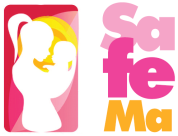 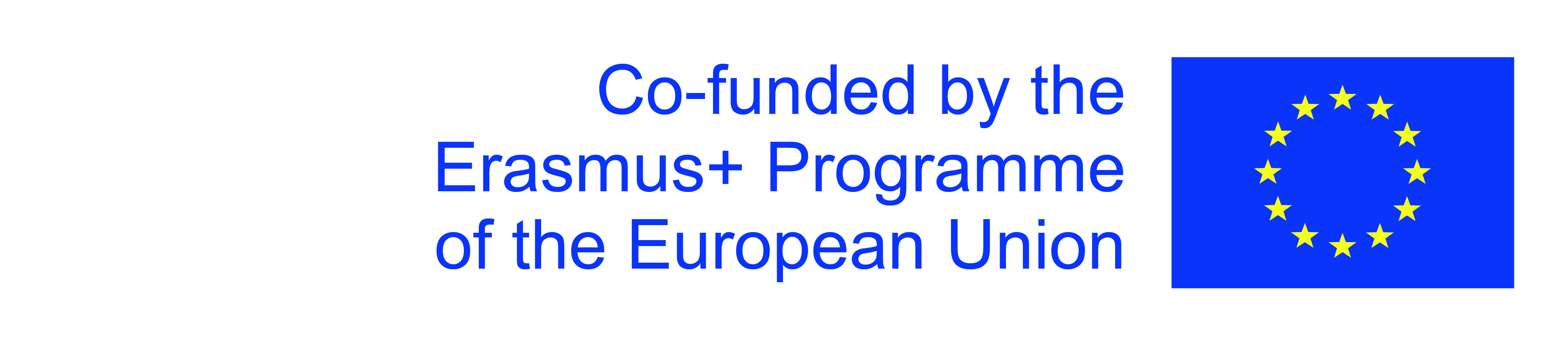 Expression of interest for participation in “SafeMa” Project’s study visits in European Universities (14-20/11/2019)Name:……………….…………………………………………………………………..…………………………..Surname:……………………………………………………………………………………………………….….Father’s Name:…………………………………………………………………………………………….……Nationality:……………………………………………………………………………………………………….Country:……………………………………………………………………………………………………………Telephone (landline and/ or mobile. Please include country’s code):…….…………….Email:……………………………………………………………………………………………………………….Job position:………………………………………………...……………………………………………………Institutions dataWorking Institution:….………………………………………………………………………………………Address of the Institution:…………………………………………………………………………………Country:……………………………………………………………………………………………………………City/Town:……………………………………………….………………………………………………………Street & Number:………………………………………………………………………………………………Postal Code:………………………………………………………………………………………………………Level of your English language competencyBasic User			Independent User			Proficient UserQuestions only for Lecturers*Years of working experience in educated health professional themselves: ………….Years of working experience in teaching health students: …………………………………..Years of working experience in cooperating with clinical staff about education/clinical internship: …………………………………………………………………………...Questions only for Staff*Years of working experience in supporting health students: ……………………………....Years of working experience in planning courses for health programmes: ………….Interested academic professionals can fill in the expression of Interest form and return it completed to the relevant University by the 30/09/2019: Disclaimer:"The European Commission's support for the production of this publication does not constitute an endorsement of the contents, which reflect the views only of the authors, and the Commission cannot be held responsible for any use which may be made of the information contained therein."	I confirm that the above data are accurate and true. I declare that I consent to the collection, use and processing of the above data and personal data in accordance with the terms and conditions of the European Regulation 2016/679 on the "Protection of Individuals with regard to the Processing of Personal Data and the free circulation of such Data", as applicable and after the abolishment of the Directive 95/46 / EC (General Data Protection Regulation). I also declare that I consent to the maintenance of my personal data in order my expression of interest to participate in the “Education Hubs for Excellence in Midwifery/SafeMA” project to be effectively evaluated and in order to be informed in the future about initiatives that relate to the promotion of midwifery.Name of PartnerCountryemailThai Nguyen University of Medicine and Pharmacy (TNU)Vietnamntplan75@gmail.comHanoi Medical University (HMU)Vietnamlengocanh@hmu.edu.vnNam Dinh University of Nursing (NDUN)Vietnammaithanhthu76@yahoo.comUniversity of Health Sciences (UHS)Cambodiasolida_lim@uhs.edu.khInternational University (IU)Cambodiaanbinezhilan@gmail.com